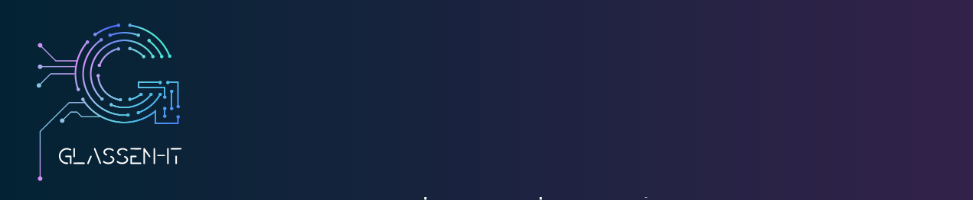                                МЫ СОЗДАЕМ ИНФОРМАЦИОННОЕ ЗАВТРА                         info@glassen-it.com                              +7 (812) 411-55-90Набережная Обводного канала д.199-201 офис 10.1КОНТАКТЫКОНТАКТЫНаименование компании:Сайт компании:Город:Контактное лицо:Телефон:E-mail:О ВАСО ВАСРод деятельности компании (общие сведения, основные направления деятельности): Преимущества Вашей компании:Опишите целевую аудиторию Вашего продукта/услуги:Перечислите основных конкурентов Вашей компании (веб-ресурсы):ЦЕЛИ - ЗАДАЧИЦЕЛИ - ЗАДАЧИЗадачи, которые Вы готовы делегировать нам(нужное подчеркнуть, либо заполнить свой вариант):- внедрение и/или сопровождение 1С- внедрение и/или сопровождение системы Битрикс24- внедрение финансово-аналитической системы- автоматизация здания- разработка IT проекта- мобильная разработка- веб-разработка- серверное оборудованиеБизнес-цели разработки/услуги (нужное подчеркнуть, либо заполнить свой вариант):- Общее информирование о компании и услугах
- Укрепление имиджа компании
- Увеличение объема продаж товаров и услуг
- Привлечение новых клиентов и партнеров
- Инструмент маркетинговых акций
- Поддержка и обслуживание клиентов
- Сбыт продукции (интернет-магазин)
- Автоматизация бизнес-процессов
- другоеПредполагаемый бюджет:Дополнительная информация: